Name: _____________Planning Main Ideas for Your SpeechUse this graphic organiser to plan your major areas to cover…  Put the topic in the centre.  Start with your own ideas, then use the internet to search for more.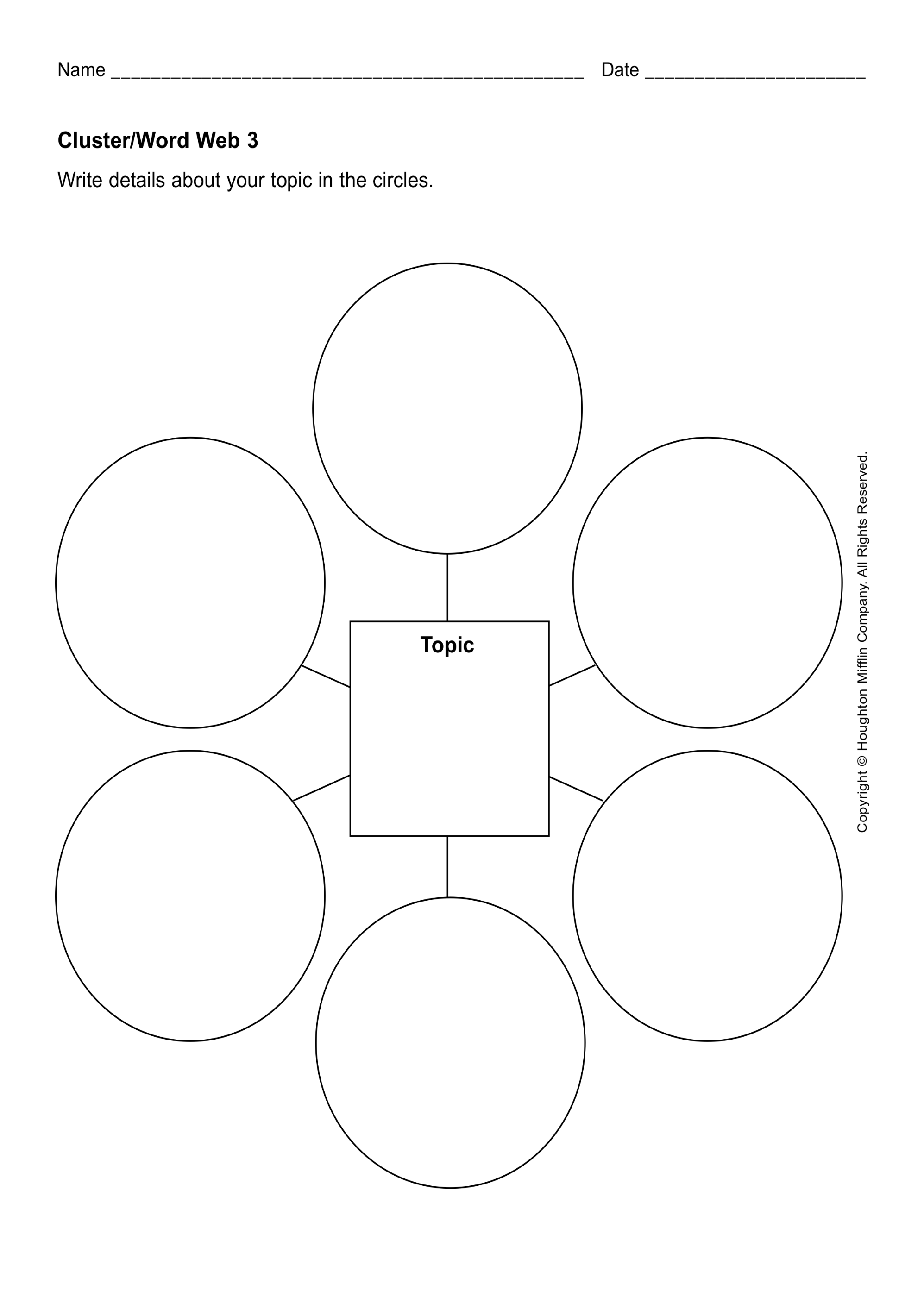 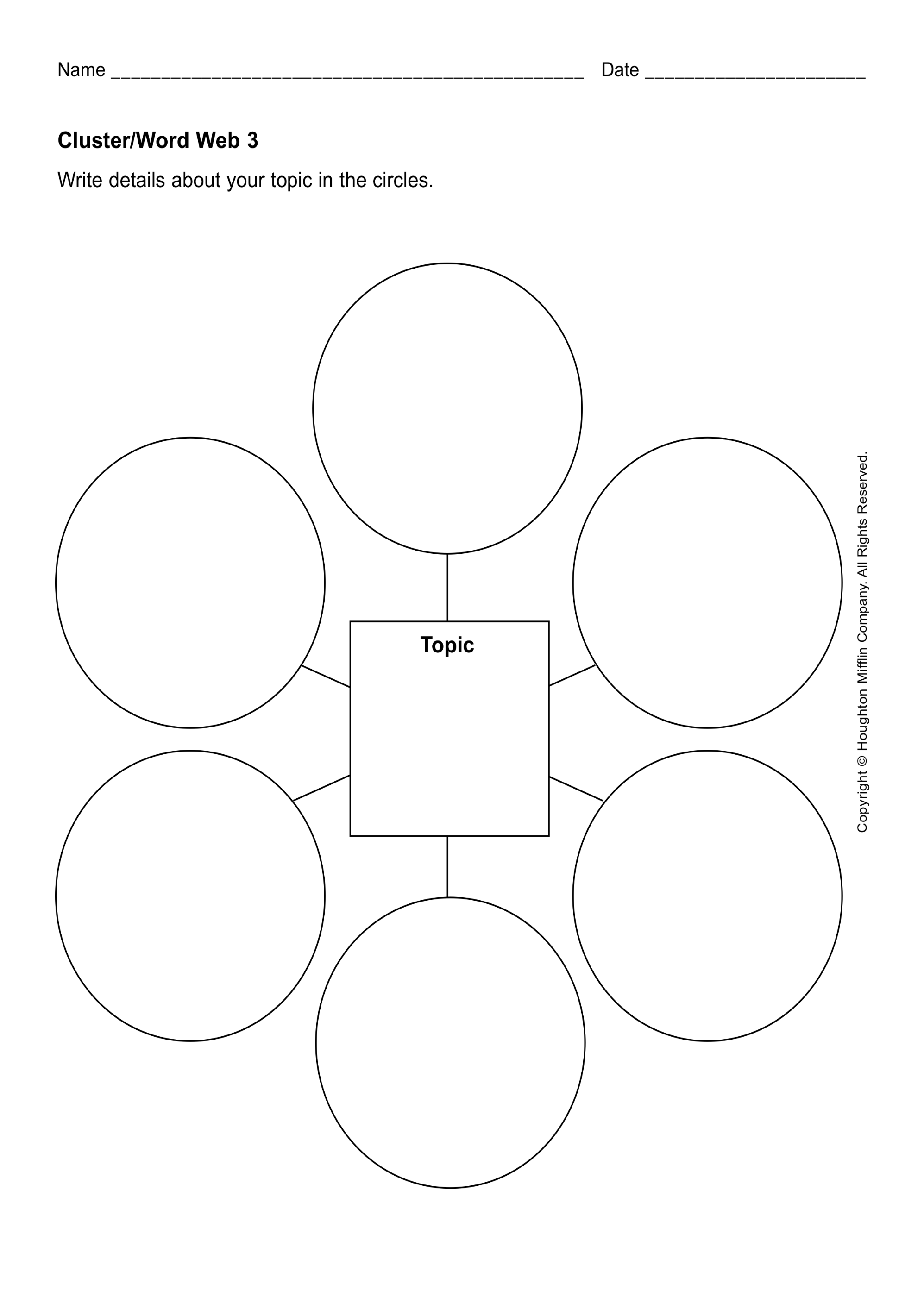 EXAMPLE